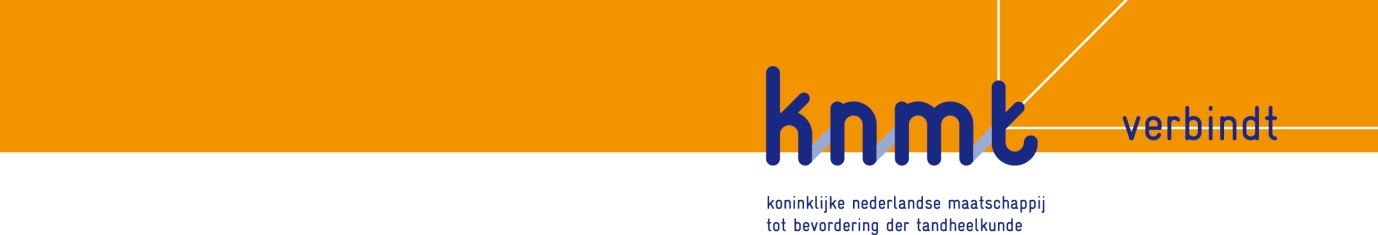 REGISTRATIECOMMISSIE TANDHEELKUNDIGE SPECIALISMENvan deKONINKLIJKE NEDERLANDSE MAATSCHAPPIJ TOT BEVORDERING DER TANDHEELKUNDEVERSLAG VAN HET JAAR 2016Registratiecommissie Tandheelkundige Specialismen (KNMT)Postbus 20053   Utrecht  telefoon 030 28 23 833  fax 030 28 98 572e-mail: rts@knmt.nl VoorwoordDe Registratiecommissie Tandheelkundige Specialismen (RTS) heeft in 2016 de reguliere opleidings-, erkennings- en (her)registratietaken uitgevoerd. In het jaar 2016 zijn 122 individuele besluiten op aanvragen (her)registratie, opleiding en erkenning genomen. Sinds 18 januari 2016 gelden er binnen Europa nieuwe regels voor de erkenning en registratie van tandartsen die hun specialistendiploma behaalden buiten Nederland en die in Nederland hun beroep willen uitoefenen. Een aantal Nederlandse wetten is daarop aangepast en ook de regelgeving van het College Tandheelkundige Specialismen (CTS), dat de regels vaststelt rond erkenning en registratie van tandheelkundige specialismen, is gewijzigd. Concreet houdt de wijziging met name in dat er nadere eisen zullen worden gesteld aan de registratie van in het buitenland opgeleide tandartsspecialisten. Als zij zich willen laten registreren als kaakchirurg of orthodontist moet de RTS eerst de buitenlandse beroepskwalificatie (diploma) van de tandartsspecialist erkennen. Als dat is gebeurd, dan dient de tandartsspecialist voor registratie als specialist aan te tonen dat deze de Nederlandse taal beheerst, relevante werkzaamheden heeft verricht en aan deskundigheidsbevordering heeft gedaan. De buitenlandse specialist (orthodontist of kaakchirurg) die op of na 18 januari 2016 in Nederland aan de slag is gegaan heeft te maken met de nieuwe regels. Hoe de RTS uitvoering geeft aan deze regelgeving is vastgelegd in Beleidsregels Buitenlands gediplomeerden RTS. Deze beleidsregels zijn op 7 april 2016 door de RTS vastgesteld en op 1 juli 2016 in werking getreden.Half maart 2016 verstuurde de RTS gezamenlijk met de wetenschappelijke verenigingen een mailing aan alle geregistreerde tandarts-specialisten. In die brief hebben de organisaties aangegeven dat zij gezamenlijk tot doel hebben de herregistraties zo goed mogelijk te laten verlopen. In dat kader zijn alle tandarts-specialisten nogmaals geïnformeerd over de herregistratie-eisen van het CTS en de wijze waarop de RTS, de Nederlandse Vereniging voor Mondziekten, Kaak- en Aangezichtschirurgie (NVMKA) en de Nederlandse Vereniging van Orthodontisten (NVvO) deze uitvoeren. Alle tandarts-specialisten zijn er opnieuw op gewezen dat de geldigheid van een inschrijving in het specialistenregister is gebonden aan een periode van maximaal vijf jaar. Iedere kaakchirurg of orthodontist is geattendeerd op de exacte expiratiedatum van zijn individuele inschrijving. Ook is wederom uitdrukkelijk vermeld dat het noodzakelijk is om voor afloop van de inschrijving een aanvraag tot herregistratie bij de RTS in te dienen. In een bijlage bij de brief is informatie opgenomen over de herregistratie-eisen en het herregistratieproces.  In 2016 is net als in 2015 afstemming gezocht met diverse stakeholders, zoals het Landelijk Overleg Registratiecommissies (LORC), de wetenschappelijke verenigingen en de KNMT.   Drs. J. KloostermanVoorzitter RTS (tot en met 31 december 2016)Mw. M.A. DisseVoorzitter RTS (vanaf 1 januari 2017)I. InleidingDe RTS is gehouden jaarlijks verslag te doen van haar werkzaamheden (artikel 14 van de Wet op de beroepen in de individuele gezondheidszorg en artikel 18 van de Kaderwet zelfstandige bestuursorganen). In dit jaarverslag legt de RTS dan ook rekening en verantwoording af over haar taakuitoefening en het gevoerde beleid op het gebied van de opleiding en registratie van tandheelkundige specialis(m)(t)en over het jaar 2016. Het jaarverslag is opgebouwd uit de volgende hoofdstukken: erkenning van opleiders en opleidingsinstellingen DMO en MKA (II), opleiding tot orthodontist of kaakchirurg (III); eerste registratie als orthodontist of kaakchirurg (IV); herregistratie van orthodontisten en kaakchirurgen (V); samenstelling van de RTS (VI) en tenslotte diversen (thema’s, vergaderingen, bezwaren en klachten) (VII).
II. Erkenning van opleiders en opleidingsinstellingen DMO en MKAIn 2016 vonden zeven visitaties plaats voor hernieuwing van de erkenning voor de specialistenopleiding Mond, Kaak- en Aangezichtschirurgie (MKA). De erkenning van de ziekenhuizen AMC-UvA, UMC Groningen, MC Leeuwarden en UMC Utrecht werd in 2016 met vijf jaar hernieuwd. Naar aanleiding van de visitaties van de Isala Klinieken, Maastricht UMC en Elkerliek Helmond wordt in 2017 een besluit  genomen. Voor de specialistenopleiding Dento- Maxillaire Orthopaedie (DMO) vond één visitatie plaats voor hernieuwing van de erkenning voor de specialistenopleiding. Het  Radboudumc is gevisiteerd in 2016 en in  2017 zal hierover een besluit worden genomen.Zie onderstaande specificatie. Daarin is tevens vermeld het aantal aanbevelingen en adviezen als uitkomst van de visitatie en voorts de einddatum van de afgegeven erkenning. Visitaties & hernieuwing erkenning specialistenopleidingen 2016Er zijn twee verzoeken tot tussentijdse wijziging van het plaatsvervangend opleiderschap ingediend. Het gaat hierbij voor het specialisme MKA om het VUmc en LUMC. Het verzoek van het VUmc is goedgekeurd. Over het verzoek van het LUMC wordt in 2017 wordt een besluit genomen.III. Opleiding tot orthodontist of kaakchirurgIn verslagjaar 2016 schreef de RTS 24 aios in voor het volgen van de specialistenopleiding: 7 aios in het opleidingsregister DMO en 17 aios in het opleidingsregister MKA.Zie onderstaande specificatie voor de onderverdeling naar mannen en vrouwen.De RTS heeft in 2016 kennis genomen van de jaarlijkse beoordelingen van aios door de opleiders. Ook heeft zij besloten over aanvragen tot vrijstelling, aanvragen tot het volgen van een gedeelte van de opleiding in het buitenland, aanvragen om onderbreking van de opleiding of opleiding in deeltijd (ouderschapsverlof).Omdat een correct opleidingsschema belangrijk is, wordt van de aios die in opleiding gaan gevraagd om opgave te doen van hun opleidingstraject: startdatum, voltijd of deeltijd, wanneer en in welke opleidingsinrichting de perifere stage MKA wordt gevolgd etc. De opleider dient dit zgn. opleidingsschema mede te ondertekenen. En ook wijzigingen tijdens de opleiding moeten vooraf worden doorgegeven en vervolgens verwerkt in het opleidingsschema.Jaarlijks informeert de RTS het ministerie van VWS en de Nederlandse Zorg autoriteit (voorheen: Opleidingsfonds) over de in- en doorstroom aios MKA en DMO. De bedoeling is om opleiders en opleidingsinrichtingen regelmatig te informeren over deze cijfers om zo nodig tijdig correcties door te kunnen voeren.       Adviescommissie DMOVoor de aios DMO die op of na 1 januari 2013 hun opleiding zijn aanvangen, is de eindtoets DMO vervangen door een eindevaluatie. De adviescommissie DMO heeft de taak deze eindevaluatie uit te voeren. Per eindevaluatie bestaat de adviescommissie uit twee orthodontisten die niet bij de opleiding zijn betrokken. De opleider is toehoorder. 

In 2016 was de samenstelling van de adviescommissie DMO als volgt:Dr. R.B. Kuitert, voorzitterMw. prof. dr.  A.M. Kuijpers-Jagtman, vice-voorzitterDr. R.H.J. Peerlings, lidDr. M.C. Raadsheer, lidDr. H.A.J. Reukers, lidDr. P.A.H.M. Wagemans, lidDr. H.J. Remmelink, lidIV. Eerste registratie als orthodontist of kaakchirurgIn verslagjaar 2016 werden 30 specialisten ingeschreven in het specialistenregister, waarvan 15 orthodontisten en 15 kaakchirurgen. 
Zie onderstaande specificatie voor de onderverdeling naar mannen en vrouwen.Ook is vermeld hoeveel specialisten de specialistenopleiding in Nederland, dan wel in het buitenland  hebben gevolgd.Inschrijvingen specialistenregister 2016Voor de volledigheid hierbij uitgesplitst in welke landen de opleidingstitels zijn afgegeven:DMOGriekenland	3België 		2Duitsland 	1 Roemenië 	1MKADuitsland	3België 		1Adviescommissie DMODe adviescommissie DMO heeft niet alleen tot taak de aios de eindevaluatie af te nemen, maar neemt ook bij de buitenslands gediplomeerde een toets af ter beoordeling van de gelijkwaardigheid van de door de tandarts elders gevolgde en voltooide opleiding aan de Nederlandse opleiding in het specialisme DMO. In 2016 heeft de adviescommissie geen adviezen (buitenslands gediplomeerden) uitgebracht.V. Herregistratie van orthodontisten en kaakchirurgenHet CTS heeft in 2008 herregistratie-eisen vastgesteld. Alle orthodontisten en kaakchirurgen dienden voor het eerst in maart 2013 aan te tonen dat zij voldeden aan de eisen van werkervaring, bij- en nascholing en kwaliteitsvisitatie om in het specialistenregister ingeschreven te kunnen blijven staan.In 2016 expireerde de inschrijving van in totaal 43 personen (24 orthodontisten en 19 kaakchirurgen). Deze personen zijn vier maanden voor de expiratiedatum, dat wil zeggen in de periode vanaf 1 september 2015 tot en met 31 augustus 2016, aangeschreven met de uitnodiging hun inschrijving te hernieuwen.In 2016 zijn 51 tandarts-specialisten (29 orthodontisten en 22 kaakchirurgen) aangeschreven met de uitnodiging hernieuwing van hun inschrijving in het specialistenregister DMO en het register MKA aan te vragen. Dit betreft tandarts-specialisten van wie inschrijving expireerde dan wel expireert  tussen 1 mei 2016 en 30 april 2017.In 2016 zijn 28 besluiten op herregistratie-aanvragen genomen. Dit betreffen zowel positieve (26) als negatieve (2) herregistratiebesluiten. Onder een positief besluit wordt tevens verstaan een herregistratiebesluit waarbij een  tandarts-specialisten dat wel aan de eisen van werkervaring had voldaan, maar niet aan de eisen van bij- en nascholing en/of kwaliteitsvisitatie had voldaan. Deze tandarts-specialisten, kregen een jaar de tijd om alsnog aan deze eisen te voldoen. Het ging hierbij om 9 orthodontisten en 1 kaakchirurg die een (positief) herregistratiebesluit onder voorwaarde(n) kregen. Verder hebben in 2016 twee specialisten een verzoek tot herintreding ingediend. Een orthodontist is opnieuw ingeschreven onder de voorwaarde dat hij binnen een jaar aan de visitatie-eis voldoet. Ten aanzien van een tandarts die opnieuw  als kaakchirurg ingeschreven wil worden, wordt in 2017 een besluit genomen.Van de tandarts-specialisten die in de periode  2 januari 2015 t/m 1 januari 2016 een besluit onder voorwaarde(n) kregen dat zij binnen één jaar (1 januari 2016 t/m 31 december 2016) alsnog moesten voldoen aan de eis van deskundigheidsbevordering en/of kwaliteitsvisitatie, voldeden  na afloop van dat  jaar 9 orthodontisten niet aan de voorwaarden en werd hun inschrijving in het register  doorgehaald. Na ommekomst van het (inhaal)jaar voldeden 7 orthodontisten wel aan de voorwaarden. Bij de kaakchirurgen voldeden naar het (inhaal)jaar 9  kaakchirurgen niet aan de voorwaarden en werd hun inschrijving  doorgehaald. Na ommekomst van het (inhaal)jaar voldeden 8 kaakchirurgen  wel aan de voorwaarden. In 2016 zijn 19 registraties beëindigd. Het gaat om de beëindiging van de registraties van 10 orthodontisten en 9 kaakchirurgen. Beëindiging kan hebben plaatsgevonden vanwege het van rechtswege expireren van de inschrijving in 2016 (geen herregistratie-aanvraag/op eigen verzoek), vanwege een negatief herregistratiebesluit in 2016, vanwege het tijdens het verlengingsjaar – (deel van) 2016 - niet voldoen aan één of meer voorwaarden of vanwege overlijden.  VI. Samenstelling RTSDe RTS is in 2016 als volgt samengesteld:VII. DiversenThema’s:Naast de reguliere werkzaamheden heeft de RTS zich in 2016, onder andere, gebogen over:De uitvoering van nieuwe regelgeving (wijziging van het Besluit MKA 2013 en Besluit DMO 2013) inzake de wijziging van de Europese Richtlijn 2005/36/EG; Het opstellen van een formulier voor de  inhoudelijke beoordeling van een registratie-aanvraag van buitenslands gediplomeerden;De herregistratie in het basisberoep in samenhang met de specialistenregistratie (o.a. dubbele herregistratie basisberoep kaakchirurgen, herregistratie aios MKA)Het uitsturen en opvolgen van een informerende brief aan alle kaakchirurgen en orthodontisten;Contacten met stakeholders: KNMT. VWS (incl. CIBG), IGZ, wetenschappelijke verenigingen, CTS, Capaciteitsorgaan, NZA;De totstandkoming van een nieuwe dienstverleningsovereenkomst tussen KNMG en KNMT;De Wet openbaarheid van bestuur en Wet bescherming persoonsgegevens; Het voeren van overleg met de KNMT over en het aanschrijven van personen die zich onterecht bedienen van de titel kaakchirurg of orthodontist (de zgn. onbevoegde titelvoeringen). Overleg wetenschappelijke verenigingen en visitatiecommissieIn het verslagjaar heeft overleg plaatsgevonden met de NVvO op 14 januari 2016 en vond het overleg met de NVMKA plaats op 31 oktober 2016 over de visitaties, opleidingen, onbevoegde titelvoeringen. Ook heeft op 11 juli en 5 september 2016 overleg plaatsgevonden met de Sectie Tandarts-Specialisten (STS) van de KNMT. VergaderingenIn 2016 heeft de RTS vijf maal vergaderd, en wel op 4 februari, 7 april, 16 juni, 29 september en 24 november 2016.  Bezwaren en klachtenIn 2016 zijn bij de RTS drie bezwaarschriften ingediend:Eén gericht tegen het besluit van de RTS om een inschrijving in het register door te halen (MKA).      Eén gericht tegen het besluit van de RTS om een verzoek op grond van de Wet bescherming persoonsgegevens (Wbp) deels toe te wijzen.Eén gericht tegen het besluit van de RTS om een verzoek op grond van de Wet openbaarheid van bestuur (Wob) deels toe te wijzen.Deze bezwaarschriften zijn ter behandeling voorgelegd aan de Commissie voor Advies en Geschilbeslechting (CAG) van de RTS. De CAG adviseerde de RTS één ervan niet-ontvankelijk te verklaren en de twee anderen ongegrond te verklaren. Twee zaken (één niet-ontvankelijke alsmede één ongegrond) hebben geleid tot het indienen van een beroepschrift bij de rechtbank. Eén ervan heeft geleid tot het ongegrond verklaren van het beroepschrift. Ten aanzien van het andere beroepschrift heeft er nog geen zitting plaatsgevonden. Deze zal in 2017 worden ingepland. Daarnaast hebben twee hoger beroeps-zittingen in februari en juli 2016 plaatsgevonden bij de Afdeling bestuursrechtspraak van de Raad van State. In beide zaken is het hoger beroep ongegrond verklaard en is de aangevallen uitspraak van de rechtbank bevestigd. Ook is in 2016 hoger beroep aangetekend tegen een uitspraak van de rechtbank. Deze zitting moet nog worden ingepland. In 2016 heeft de RTS één formele klacht ontvangen over een gedraging (bejegening) van de RTS. Deze klacht ging over de bejegening en handelwijze door de RTS ten aanzien van een verzoek tot herregistratie in het specialistenregister. De RTS heeft in 2016 vier zienswijzegesprekken gevoerd. Een zienswijzegesprek is een gesprek dat wordt gehouden op verzoek van de aanvrager en is mogelijk wanneer de RTS van plan is een aanvraag af te wijzen of gedeeltelijk toe te wijzen. Ook heeft de RTS één verzoek op grond van de Wet bescherming persoonsgegevens (Wbp) ontvangen. Hier heeft de RTS een besluit op genomen. Dit heeft geleid tot het indienen van een bezwaarschrift. Dit bezwaarschrift is ongegrond verklaard.Verder heeft de RTS drie verzoeken op grond van de Wet openbaarheid van bestuur (Wob) ontvangen. Op alle drie de verzoeken heeft de RTS een besluit genomen en bij twee ervan resulteerde dat niet in een verdere juridische procedure.  Bij één ervan heeft dat geresulteerd in een bezwaarschrift en in een beroepsprocedure bij de rechtbank. De rechtbank heeft dit beroep ongegrond verklaard.  spec.OpleidingPlaatsaanbev.adviesvoorw.erkend totMKAMKAMKAMKAMKAMKAMKADMOAMC-UvAUMCGMC LeeuwardenUMCUIsala KliniekenMUMCElkerliek ZiekenhuisRadboudumcAmsterdamGroningenLeeuwardenUtrechtZwolleMaastrichtHelmondNijmegen 5 1 4 2 - - - -   -   -   1   1   -   -     -   -  -  -  -  -  -  -  -  -21-09-202121-09-202121-09-202116-09-2021Besluit volgt in 2017Besluit volgt in 2017Besluit volgt in 2017Besluit volgt in 2017inschrijvingenopl. register201620162016inschrijvingenopl. registertotaalMVDMOMKA7174938totaal241311ManVrouwEindtotaal- Dento-Maxillaire Orthopaedie9615EU527Nederland448- Mondziekten, Kaak- en Aangezichtschirurgie8715EU 314Nederland5611Eindtotaal171330Expiratie inschrijvingen 2016Expiratie inschrijvingen 2016totaalMVDMOMKA2419151693totaal433112Aantal positieve herregistratiebesluiten in 2016 Aantal positieve herregistratiebesluiten in 2016 totaalMVDMOMKA1798792totaal261511Aantal negatieve herregistratiebesluiten in 2016 Aantal negatieve herregistratiebesluiten in 2016 totaalMVDMOMKA0220totaal220Aantal doorhalingen in 2016 Aantal doorhalingen in 2016 totaalMVDMOMKA1098722totaal19154NaamFunctieFunctieDhr. drs. J. KloostermanMw. drs. M.A.DisseDhr. dr. A.C.JongsmaMw. drs. M.C.J. van der BeekMw. drs. A.C. VeenemaDhr. drs. I.G.H. van der TolDhr. dr. K.P. SchepmanDhr. dr. L. MeijndertDhr. prof. dr. A.J. FeilzerDhr. prof. dr. M.A.W. MerkxMw. mr. drs. M.T. Brands (tot 30 september) Dhr. drs. R.J. Klijn (vanaf 1 oktober)Dhr. drs. M.DarroudiDhr. mr. M.C.J. RozijnMw. mr. A.E.L. van der Voort van ZypMw. mr. G.M. van Reenen (plaatsvervangend) voorzittervice-voorzitterlidlidlidlidlidlidadviserend lidadviserend lidadviserend lidadviserend lidadviserend lidadviserend lidsecretarissecretarisMKADMODMODMODMOMKAMKAMKADOO-TNFUAios MKAAios MKAAios DMOCTSRTSRTS